ΔΕΛΤΙΟ ΤΥΠΟΥΥπάλληλοι της Τεχνικής Υπηρεσίας του Δήμου Πάτμου μαζί με Δημοτικούς Συμβούλους ποτίζουν τα δεντράκια που πρόσφατα φυτεύτηκαν στο χώρο της Αποκάλυψης.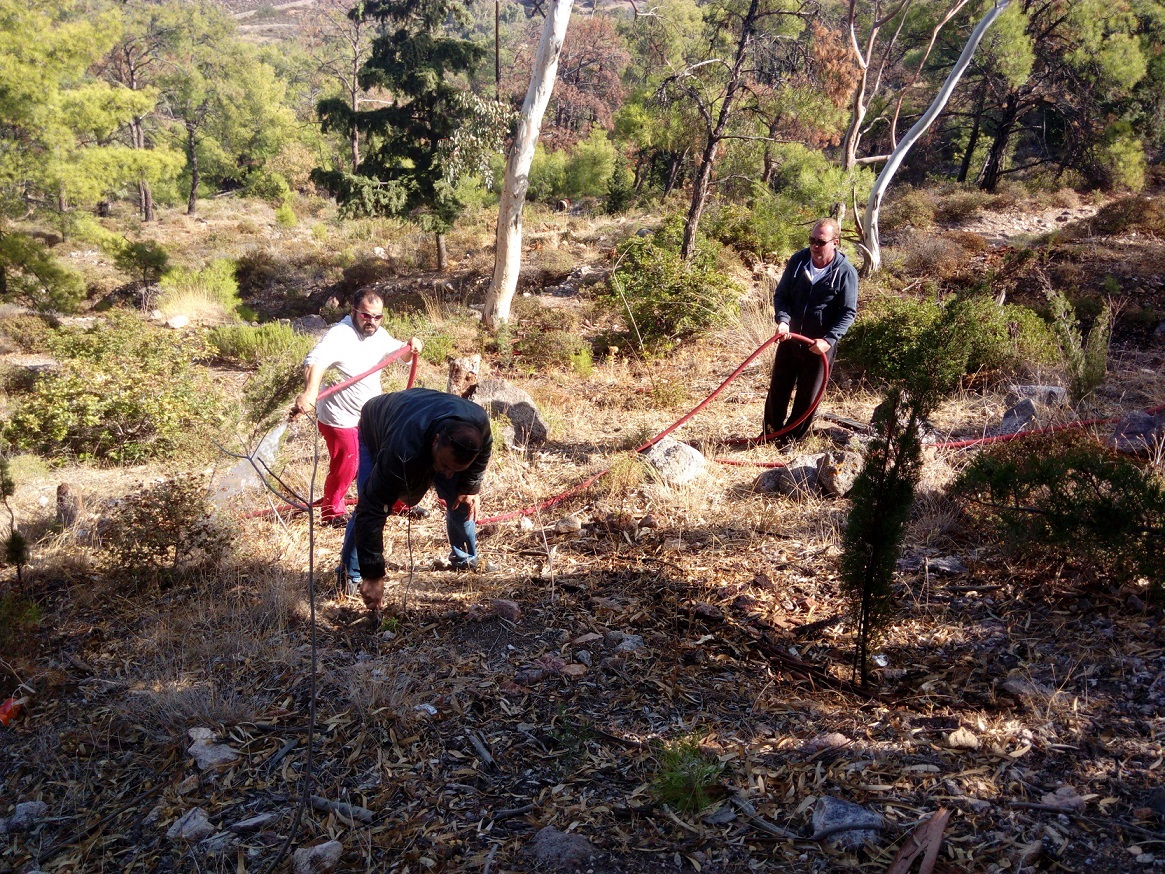 